Szkolenie dla Mniejszości Niemieckiej       18-19 listopada 2017 roku        Hotel Karolinka, Gogolin (woj. opolskie)
            ul. Kasztanowa 30, 47-320 Gogolin Trenerzy:Arkadiusz Brzeziński, coach, koordynator projektów społecznych i edukacyjnychMagdalena Bury-Zadroga, coach, psycholog, trener rozwoju osobistegoMagdalena Beztroska, coach, szkoleniowiec, specjalizacja m.in. w Life Coachingu18 listopada 2017 roku (sobota)9.00 – 9.45	Rejestracja uczestników9.45 – 10.00	Inauguracja warsztatów: przywitanie uczestników10.00 – 14.00     I Blok Warsztatowy (z podziałem na grupy) 14.00 – 15.00     Obiad 15.00 – 18.00	 II Blok Warsztatowy (z podziałem na grupy)18.00 – 19.00	  Kolacja19.00 – 21.00	Zajęcia wieczorne 19 listopada 2017 roku (niedziela)8.00 – 9.30 	   Śniadanie 9.30 – 11.00	III Blok Warsztatowy (z podziałem na grupy) 11.00 – 13.00	Podsumowanie prac w grupach 13.00 – 14.00    Obiad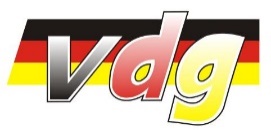 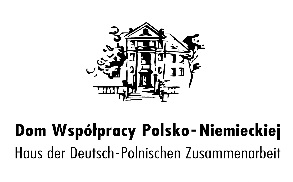 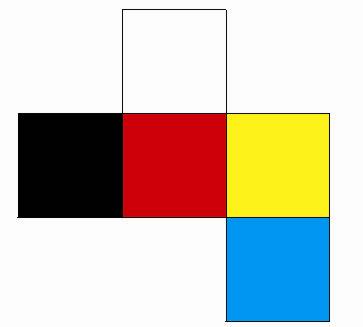 